Arbeitsbereich: Arbeitsplatz/Tätigkeiten: Arbeitsbereich: Arbeitsplatz/Tätigkeiten: Arbeitsbereich: Arbeitsplatz/Tätigkeiten: Betriebsanweisunggem. § 14 GefStoffV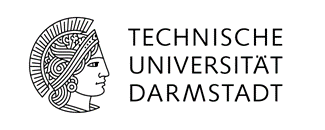 GefahrstoffbezeichnungGefahrstoffbezeichnungGefahrstoffbezeichnungGefahrstoffbezeichnungGefahrstoffbezeichnungGefahrstoffbezeichnungGefahrstoffbezeichnungGefahrstoffbezeichnungAlkalimetalle Li, Na, K, Rb, CsAlkalimetalle Li, Na, K, Rb, CsAlkalimetalle Li, Na, K, Rb, CsAlkalimetalle Li, Na, K, Rb, CsAlkalimetalle Li, Na, K, Rb, CsAlkalimetalle Li, Na, K, Rb, CsAlkalimetalle Li, Na, K, Rb, CsAlkalimetalle Li, Na, K, Rb, CsGefahren für Mensch und UmweltGefahren für Mensch und UmweltGefahren für Mensch und UmweltGefahren für Mensch und UmweltGefahren für Mensch und UmweltGefahren für Mensch und UmweltGefahren für Mensch und UmweltGefahren für Mensch und Umwelt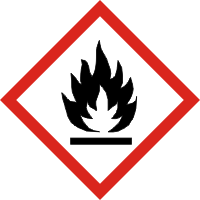 In Berührung mit Wasser entstehen entzündbare Gase, die sich spontan entzünden können.Verursacht schwere Verätzungen der Haut und schwere Augenschäden.Heftige Reaktion mit: Alkohole, Azide, Chloroform, Dichlormethan, Hydrazin, Perchlorate, Peroxide, Phosphoroxide, Starkes Oxidationsmittel, Starke Säure, NitriteIn Berührung mit Wasser entstehen entzündbare Gase, die sich spontan entzünden können.Verursacht schwere Verätzungen der Haut und schwere Augenschäden.Heftige Reaktion mit: Alkohole, Azide, Chloroform, Dichlormethan, Hydrazin, Perchlorate, Peroxide, Phosphoroxide, Starkes Oxidationsmittel, Starke Säure, NitriteIn Berührung mit Wasser entstehen entzündbare Gase, die sich spontan entzünden können.Verursacht schwere Verätzungen der Haut und schwere Augenschäden.Heftige Reaktion mit: Alkohole, Azide, Chloroform, Dichlormethan, Hydrazin, Perchlorate, Peroxide, Phosphoroxide, Starkes Oxidationsmittel, Starke Säure, NitriteIn Berührung mit Wasser entstehen entzündbare Gase, die sich spontan entzünden können.Verursacht schwere Verätzungen der Haut und schwere Augenschäden.Heftige Reaktion mit: Alkohole, Azide, Chloroform, Dichlormethan, Hydrazin, Perchlorate, Peroxide, Phosphoroxide, Starkes Oxidationsmittel, Starke Säure, NitriteIn Berührung mit Wasser entstehen entzündbare Gase, die sich spontan entzünden können.Verursacht schwere Verätzungen der Haut und schwere Augenschäden.Heftige Reaktion mit: Alkohole, Azide, Chloroform, Dichlormethan, Hydrazin, Perchlorate, Peroxide, Phosphoroxide, Starkes Oxidationsmittel, Starke Säure, NitriteIn Berührung mit Wasser entstehen entzündbare Gase, die sich spontan entzünden können.Verursacht schwere Verätzungen der Haut und schwere Augenschäden.Heftige Reaktion mit: Alkohole, Azide, Chloroform, Dichlormethan, Hydrazin, Perchlorate, Peroxide, Phosphoroxide, Starkes Oxidationsmittel, Starke Säure, NitriteSchutzmaßnahmen und VerhaltensregelnSchutzmaßnahmen und VerhaltensregelnSchutzmaßnahmen und VerhaltensregelnSchutzmaßnahmen und VerhaltensregelnSchutzmaßnahmen und VerhaltensregelnSchutzmaßnahmen und VerhaltensregelnSchutzmaßnahmen und VerhaltensregelnSchutzmaßnahmen und Verhaltensregeln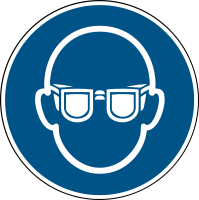 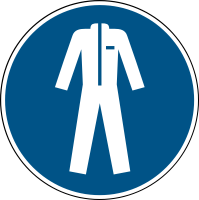 Keinen Kontakt mit Wasser zulassenSchutzkleidung, Schutzbrille, Schutzhandschuhe (Nitrilkautschuk) tragen. Unter dem Abzug arbeiten. An einem trockenen und gut gelüfteten Ort aufbewahren. Gegen Feuchtigkeit schützen. Inhalt unter Paraffinöl aufbewahren.Nur mit trockenen Handschuhen und Geräten arbeiten.Keinen Kontakt mit Wasser zulassenSchutzkleidung, Schutzbrille, Schutzhandschuhe (Nitrilkautschuk) tragen. Unter dem Abzug arbeiten. An einem trockenen und gut gelüfteten Ort aufbewahren. Gegen Feuchtigkeit schützen. Inhalt unter Paraffinöl aufbewahren.Nur mit trockenen Handschuhen und Geräten arbeiten.Keinen Kontakt mit Wasser zulassenSchutzkleidung, Schutzbrille, Schutzhandschuhe (Nitrilkautschuk) tragen. Unter dem Abzug arbeiten. An einem trockenen und gut gelüfteten Ort aufbewahren. Gegen Feuchtigkeit schützen. Inhalt unter Paraffinöl aufbewahren.Nur mit trockenen Handschuhen und Geräten arbeiten.Keinen Kontakt mit Wasser zulassenSchutzkleidung, Schutzbrille, Schutzhandschuhe (Nitrilkautschuk) tragen. Unter dem Abzug arbeiten. An einem trockenen und gut gelüfteten Ort aufbewahren. Gegen Feuchtigkeit schützen. Inhalt unter Paraffinöl aufbewahren.Nur mit trockenen Handschuhen und Geräten arbeiten.Keinen Kontakt mit Wasser zulassenSchutzkleidung, Schutzbrille, Schutzhandschuhe (Nitrilkautschuk) tragen. Unter dem Abzug arbeiten. An einem trockenen und gut gelüfteten Ort aufbewahren. Gegen Feuchtigkeit schützen. Inhalt unter Paraffinöl aufbewahren.Nur mit trockenen Handschuhen und Geräten arbeiten.Keinen Kontakt mit Wasser zulassenSchutzkleidung, Schutzbrille, Schutzhandschuhe (Nitrilkautschuk) tragen. Unter dem Abzug arbeiten. An einem trockenen und gut gelüfteten Ort aufbewahren. Gegen Feuchtigkeit schützen. Inhalt unter Paraffinöl aufbewahren.Nur mit trockenen Handschuhen und Geräten arbeiten.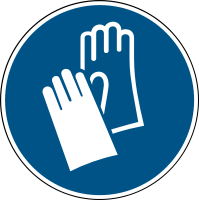                                Verhalten im Gefahrenfall                               Verhalten im Gefahrenfall                               Verhalten im Gefahrenfall                               Verhalten im Gefahrenfall                               Verhalten im Gefahrenfall                               Verhalten im GefahrenfallNotruf: 112Notruf: 112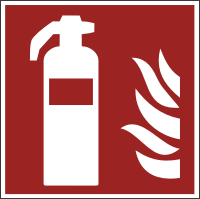 Kein Wasser verwenden!Brandbekämpfung: Löschmaßnahmen auf die Umgebung abstimmen. Nur Entstehungsbrände selbst löschen – sonst sofort Raum verlassen, Nachbarbereiche warnen und Feuerwehr rufen.	Kein Wasser verwenden!Brandbekämpfung: Löschmaßnahmen auf die Umgebung abstimmen. Nur Entstehungsbrände selbst löschen – sonst sofort Raum verlassen, Nachbarbereiche warnen und Feuerwehr rufen.	Kein Wasser verwenden!Brandbekämpfung: Löschmaßnahmen auf die Umgebung abstimmen. Nur Entstehungsbrände selbst löschen – sonst sofort Raum verlassen, Nachbarbereiche warnen und Feuerwehr rufen.	Kein Wasser verwenden!Brandbekämpfung: Löschmaßnahmen auf die Umgebung abstimmen. Nur Entstehungsbrände selbst löschen – sonst sofort Raum verlassen, Nachbarbereiche warnen und Feuerwehr rufen.	Kein Wasser verwenden!Brandbekämpfung: Löschmaßnahmen auf die Umgebung abstimmen. Nur Entstehungsbrände selbst löschen – sonst sofort Raum verlassen, Nachbarbereiche warnen und Feuerwehr rufen.	Kein Wasser verwenden!Brandbekämpfung: Löschmaßnahmen auf die Umgebung abstimmen. Nur Entstehungsbrände selbst löschen – sonst sofort Raum verlassen, Nachbarbereiche warnen und Feuerwehr rufen.	Kein Wasser verwenden!Brandbekämpfung: Löschmaßnahmen auf die Umgebung abstimmen. Nur Entstehungsbrände selbst löschen – sonst sofort Raum verlassen, Nachbarbereiche warnen und Feuerwehr rufen.	                            Erste Hilfe                            Erste Hilfe                            Erste Hilfe                            Erste Hilfe                            Erste Hilfe                            Erste HilfeNotruf: 112Notruf: 112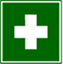 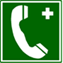 Bei allen Erste-Hilfe-Maßnahmen Selbstschutz beachten!Nach Verschlucke: Sofort Mund ausspülen und reichlich Wasser nachtrinken. Sofort Arzt hinzuziehen. Beim Verschlucken besteht die Gefahr der Perforation der Speiseröhre und des Magens (starke Ätzwirkung).Nach Augenkontakt: Bei Berührung mit den Augen sofort bei geöffnetem Lidspalt 10 bis 15 Minuten mit fließendem Wasser spülen und Augenarzt aufsuchen. Unverletztes Auge schützen.Nach Hautkontakt: Lose Partikel von der Haut abbürsten.  Kontaminierte Kleidung ausziehen. Behutsam mit viel Wasser und Seife waschen. Nach Einatmen: Für Frischluft sorgen. Bei Auftreten von Beschwerden oder in Zweifelsfällen ärztlichen Rat einholen.Bei leichten Verletzungen Eintrag in Meldeblock vornehmen. Bei schweren Verletzungen Unfallanzeige ausfüllen. Unfall an der Hauptpforte melden, Tel: 44 444.Ersthelfer hinzuziehen, Vorgesetzten informieren, Arzt aufsuchen.ERSTHELFER:        Name:  ............................. Raum: ........................ Tel.: ...............................UNFALLARZT:	Elisabethenstift, Landgraf-Georg-Str. 100,             Tel. Durchwahl: (0) 403-2001, Giftnotruf: (0) 06131-19240Bei allen Erste-Hilfe-Maßnahmen Selbstschutz beachten!Nach Verschlucke: Sofort Mund ausspülen und reichlich Wasser nachtrinken. Sofort Arzt hinzuziehen. Beim Verschlucken besteht die Gefahr der Perforation der Speiseröhre und des Magens (starke Ätzwirkung).Nach Augenkontakt: Bei Berührung mit den Augen sofort bei geöffnetem Lidspalt 10 bis 15 Minuten mit fließendem Wasser spülen und Augenarzt aufsuchen. Unverletztes Auge schützen.Nach Hautkontakt: Lose Partikel von der Haut abbürsten.  Kontaminierte Kleidung ausziehen. Behutsam mit viel Wasser und Seife waschen. Nach Einatmen: Für Frischluft sorgen. Bei Auftreten von Beschwerden oder in Zweifelsfällen ärztlichen Rat einholen.Bei leichten Verletzungen Eintrag in Meldeblock vornehmen. Bei schweren Verletzungen Unfallanzeige ausfüllen. Unfall an der Hauptpforte melden, Tel: 44 444.Ersthelfer hinzuziehen, Vorgesetzten informieren, Arzt aufsuchen.ERSTHELFER:        Name:  ............................. Raum: ........................ Tel.: ...............................UNFALLARZT:	Elisabethenstift, Landgraf-Georg-Str. 100,             Tel. Durchwahl: (0) 403-2001, Giftnotruf: (0) 06131-19240Bei allen Erste-Hilfe-Maßnahmen Selbstschutz beachten!Nach Verschlucke: Sofort Mund ausspülen und reichlich Wasser nachtrinken. Sofort Arzt hinzuziehen. Beim Verschlucken besteht die Gefahr der Perforation der Speiseröhre und des Magens (starke Ätzwirkung).Nach Augenkontakt: Bei Berührung mit den Augen sofort bei geöffnetem Lidspalt 10 bis 15 Minuten mit fließendem Wasser spülen und Augenarzt aufsuchen. Unverletztes Auge schützen.Nach Hautkontakt: Lose Partikel von der Haut abbürsten.  Kontaminierte Kleidung ausziehen. Behutsam mit viel Wasser und Seife waschen. Nach Einatmen: Für Frischluft sorgen. Bei Auftreten von Beschwerden oder in Zweifelsfällen ärztlichen Rat einholen.Bei leichten Verletzungen Eintrag in Meldeblock vornehmen. Bei schweren Verletzungen Unfallanzeige ausfüllen. Unfall an der Hauptpforte melden, Tel: 44 444.Ersthelfer hinzuziehen, Vorgesetzten informieren, Arzt aufsuchen.ERSTHELFER:        Name:  ............................. Raum: ........................ Tel.: ...............................UNFALLARZT:	Elisabethenstift, Landgraf-Georg-Str. 100,             Tel. Durchwahl: (0) 403-2001, Giftnotruf: (0) 06131-19240Bei allen Erste-Hilfe-Maßnahmen Selbstschutz beachten!Nach Verschlucke: Sofort Mund ausspülen und reichlich Wasser nachtrinken. Sofort Arzt hinzuziehen. Beim Verschlucken besteht die Gefahr der Perforation der Speiseröhre und des Magens (starke Ätzwirkung).Nach Augenkontakt: Bei Berührung mit den Augen sofort bei geöffnetem Lidspalt 10 bis 15 Minuten mit fließendem Wasser spülen und Augenarzt aufsuchen. Unverletztes Auge schützen.Nach Hautkontakt: Lose Partikel von der Haut abbürsten.  Kontaminierte Kleidung ausziehen. Behutsam mit viel Wasser und Seife waschen. Nach Einatmen: Für Frischluft sorgen. Bei Auftreten von Beschwerden oder in Zweifelsfällen ärztlichen Rat einholen.Bei leichten Verletzungen Eintrag in Meldeblock vornehmen. Bei schweren Verletzungen Unfallanzeige ausfüllen. Unfall an der Hauptpforte melden, Tel: 44 444.Ersthelfer hinzuziehen, Vorgesetzten informieren, Arzt aufsuchen.ERSTHELFER:        Name:  ............................. Raum: ........................ Tel.: ...............................UNFALLARZT:	Elisabethenstift, Landgraf-Georg-Str. 100,             Tel. Durchwahl: (0) 403-2001, Giftnotruf: (0) 06131-19240Bei allen Erste-Hilfe-Maßnahmen Selbstschutz beachten!Nach Verschlucke: Sofort Mund ausspülen und reichlich Wasser nachtrinken. Sofort Arzt hinzuziehen. Beim Verschlucken besteht die Gefahr der Perforation der Speiseröhre und des Magens (starke Ätzwirkung).Nach Augenkontakt: Bei Berührung mit den Augen sofort bei geöffnetem Lidspalt 10 bis 15 Minuten mit fließendem Wasser spülen und Augenarzt aufsuchen. Unverletztes Auge schützen.Nach Hautkontakt: Lose Partikel von der Haut abbürsten.  Kontaminierte Kleidung ausziehen. Behutsam mit viel Wasser und Seife waschen. Nach Einatmen: Für Frischluft sorgen. Bei Auftreten von Beschwerden oder in Zweifelsfällen ärztlichen Rat einholen.Bei leichten Verletzungen Eintrag in Meldeblock vornehmen. Bei schweren Verletzungen Unfallanzeige ausfüllen. Unfall an der Hauptpforte melden, Tel: 44 444.Ersthelfer hinzuziehen, Vorgesetzten informieren, Arzt aufsuchen.ERSTHELFER:        Name:  ............................. Raum: ........................ Tel.: ...............................UNFALLARZT:	Elisabethenstift, Landgraf-Georg-Str. 100,             Tel. Durchwahl: (0) 403-2001, Giftnotruf: (0) 06131-19240Bei allen Erste-Hilfe-Maßnahmen Selbstschutz beachten!Nach Verschlucke: Sofort Mund ausspülen und reichlich Wasser nachtrinken. Sofort Arzt hinzuziehen. Beim Verschlucken besteht die Gefahr der Perforation der Speiseröhre und des Magens (starke Ätzwirkung).Nach Augenkontakt: Bei Berührung mit den Augen sofort bei geöffnetem Lidspalt 10 bis 15 Minuten mit fließendem Wasser spülen und Augenarzt aufsuchen. Unverletztes Auge schützen.Nach Hautkontakt: Lose Partikel von der Haut abbürsten.  Kontaminierte Kleidung ausziehen. Behutsam mit viel Wasser und Seife waschen. Nach Einatmen: Für Frischluft sorgen. Bei Auftreten von Beschwerden oder in Zweifelsfällen ärztlichen Rat einholen.Bei leichten Verletzungen Eintrag in Meldeblock vornehmen. Bei schweren Verletzungen Unfallanzeige ausfüllen. Unfall an der Hauptpforte melden, Tel: 44 444.Ersthelfer hinzuziehen, Vorgesetzten informieren, Arzt aufsuchen.ERSTHELFER:        Name:  ............................. Raum: ........................ Tel.: ...............................UNFALLARZT:	Elisabethenstift, Landgraf-Georg-Str. 100,             Tel. Durchwahl: (0) 403-2001, Giftnotruf: (0) 06131-19240Bei allen Erste-Hilfe-Maßnahmen Selbstschutz beachten!Nach Verschlucke: Sofort Mund ausspülen und reichlich Wasser nachtrinken. Sofort Arzt hinzuziehen. Beim Verschlucken besteht die Gefahr der Perforation der Speiseröhre und des Magens (starke Ätzwirkung).Nach Augenkontakt: Bei Berührung mit den Augen sofort bei geöffnetem Lidspalt 10 bis 15 Minuten mit fließendem Wasser spülen und Augenarzt aufsuchen. Unverletztes Auge schützen.Nach Hautkontakt: Lose Partikel von der Haut abbürsten.  Kontaminierte Kleidung ausziehen. Behutsam mit viel Wasser und Seife waschen. Nach Einatmen: Für Frischluft sorgen. Bei Auftreten von Beschwerden oder in Zweifelsfällen ärztlichen Rat einholen.Bei leichten Verletzungen Eintrag in Meldeblock vornehmen. Bei schweren Verletzungen Unfallanzeige ausfüllen. Unfall an der Hauptpforte melden, Tel: 44 444.Ersthelfer hinzuziehen, Vorgesetzten informieren, Arzt aufsuchen.ERSTHELFER:        Name:  ............................. Raum: ........................ Tel.: ...............................UNFALLARZT:	Elisabethenstift, Landgraf-Georg-Str. 100,             Tel. Durchwahl: (0) 403-2001, Giftnotruf: (0) 06131-19240Sachgerechte EntsorgungSachgerechte EntsorgungSachgerechte EntsorgungSachgerechte EntsorgungSachgerechte EntsorgungSachgerechte EntsorgungSachgerechte EntsorgungSachgerechte EntsorgungAbfälle auf keinen Fall direkt in Sondermüll, Abwasser oder Papierkorb geben.Kleine Reste oder verschmutzte Geräte: Metall vorsichtig tropfenweise mit Isopropanol deaktivieren. Achtung: Der dabei entstehende Wasserstoff kann zu Knallgas-Explosionen führen. Nach dem Ende der Reaktion wird tropfenweise Wasser zugegeben.  Bei Fragen wenden Sie sich an Ihren Vorgesetzten.Mit dem Entsorgungszentrum der TU Kontakt aufnehmen, Tel.: 24700.Abfälle auf keinen Fall direkt in Sondermüll, Abwasser oder Papierkorb geben.Kleine Reste oder verschmutzte Geräte: Metall vorsichtig tropfenweise mit Isopropanol deaktivieren. Achtung: Der dabei entstehende Wasserstoff kann zu Knallgas-Explosionen führen. Nach dem Ende der Reaktion wird tropfenweise Wasser zugegeben.  Bei Fragen wenden Sie sich an Ihren Vorgesetzten.Mit dem Entsorgungszentrum der TU Kontakt aufnehmen, Tel.: 24700.Abfälle auf keinen Fall direkt in Sondermüll, Abwasser oder Papierkorb geben.Kleine Reste oder verschmutzte Geräte: Metall vorsichtig tropfenweise mit Isopropanol deaktivieren. Achtung: Der dabei entstehende Wasserstoff kann zu Knallgas-Explosionen führen. Nach dem Ende der Reaktion wird tropfenweise Wasser zugegeben.  Bei Fragen wenden Sie sich an Ihren Vorgesetzten.Mit dem Entsorgungszentrum der TU Kontakt aufnehmen, Tel.: 24700.Abfälle auf keinen Fall direkt in Sondermüll, Abwasser oder Papierkorb geben.Kleine Reste oder verschmutzte Geräte: Metall vorsichtig tropfenweise mit Isopropanol deaktivieren. Achtung: Der dabei entstehende Wasserstoff kann zu Knallgas-Explosionen führen. Nach dem Ende der Reaktion wird tropfenweise Wasser zugegeben.  Bei Fragen wenden Sie sich an Ihren Vorgesetzten.Mit dem Entsorgungszentrum der TU Kontakt aufnehmen, Tel.: 24700.Abfälle auf keinen Fall direkt in Sondermüll, Abwasser oder Papierkorb geben.Kleine Reste oder verschmutzte Geräte: Metall vorsichtig tropfenweise mit Isopropanol deaktivieren. Achtung: Der dabei entstehende Wasserstoff kann zu Knallgas-Explosionen führen. Nach dem Ende der Reaktion wird tropfenweise Wasser zugegeben.  Bei Fragen wenden Sie sich an Ihren Vorgesetzten.Mit dem Entsorgungszentrum der TU Kontakt aufnehmen, Tel.: 24700.Abfälle auf keinen Fall direkt in Sondermüll, Abwasser oder Papierkorb geben.Kleine Reste oder verschmutzte Geräte: Metall vorsichtig tropfenweise mit Isopropanol deaktivieren. Achtung: Der dabei entstehende Wasserstoff kann zu Knallgas-Explosionen führen. Nach dem Ende der Reaktion wird tropfenweise Wasser zugegeben.  Bei Fragen wenden Sie sich an Ihren Vorgesetzten.Mit dem Entsorgungszentrum der TU Kontakt aufnehmen, Tel.: 24700.Abfälle auf keinen Fall direkt in Sondermüll, Abwasser oder Papierkorb geben.Kleine Reste oder verschmutzte Geräte: Metall vorsichtig tropfenweise mit Isopropanol deaktivieren. Achtung: Der dabei entstehende Wasserstoff kann zu Knallgas-Explosionen führen. Nach dem Ende der Reaktion wird tropfenweise Wasser zugegeben.  Bei Fragen wenden Sie sich an Ihren Vorgesetzten.Mit dem Entsorgungszentrum der TU Kontakt aufnehmen, Tel.: 24700.Abfälle auf keinen Fall direkt in Sondermüll, Abwasser oder Papierkorb geben.Kleine Reste oder verschmutzte Geräte: Metall vorsichtig tropfenweise mit Isopropanol deaktivieren. Achtung: Der dabei entstehende Wasserstoff kann zu Knallgas-Explosionen führen. Nach dem Ende der Reaktion wird tropfenweise Wasser zugegeben.  Bei Fragen wenden Sie sich an Ihren Vorgesetzten.Mit dem Entsorgungszentrum der TU Kontakt aufnehmen, Tel.: 24700.Datum:Datum:Unterschrift:Unterschrift:Unterschrift: